FORMULAIRE DE CANDIDATURE 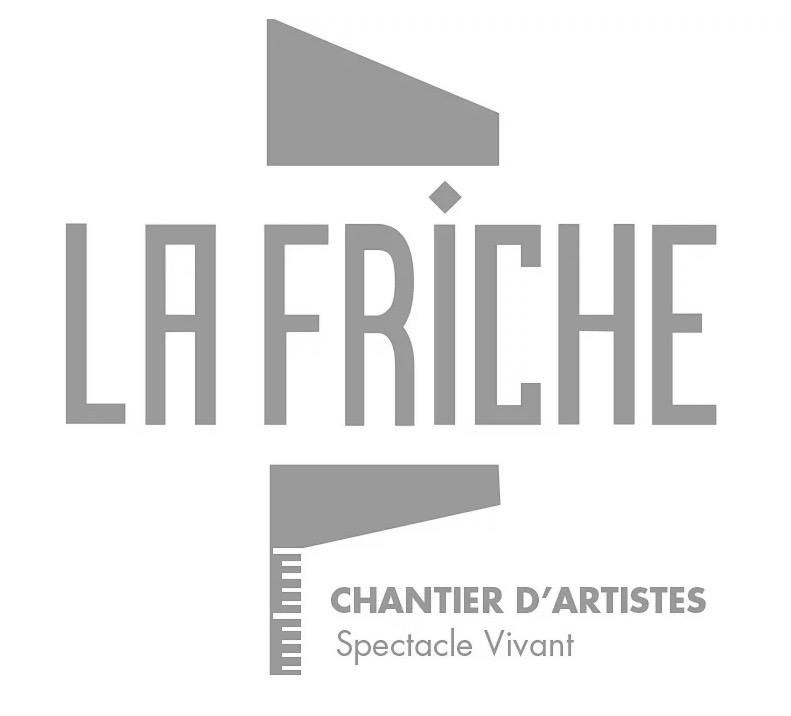 PRESENTATION DU COLLECTIF / ASSOCIATION / COMPAGNIE FICHE ARTISTIQUE FICHE LOGISTIQUE LA-FRICHE prend en charge seulement l’équipe artistique et technique spécifiée dans la fiche de renseignements logistiques. Toute autre personne externe au projet devra être prise en charge par la compagnie elle-même.LA-FRICHE prend en charge seulement les dates d’arrivée et de sortie de Strasbourg qui ont été fixées avec la compagnie. Tout changement de dates de séjour ou moyen de transport sera pris en charge par la compagnie elle-même. LA-FRICHE accepte seulement les spectacles ayant obtenu les droits d’auteurs de l’oeuvre originaire (article L 113-4 du Code de Propriété intellectuelle) LA-FRICHE n’accepte pas un spectacle qui est programmé dans un rayon de 50 km et dans un laps de temps compris entre un mois avant et un mois après l’événement organisé par LA-FRICHE.FICHE COMMUNICATION Domaine artistique : Catégorie d’artiste : (jeune artiste, émergent ou confirmé)Nom de la structure : Nom de la structure : Si vous n’êtes pas constitué en association, merci de préciser votre statut :Nom du responsable artistique :Nom du responsable artistique :Adresse du siège de l’association :Tel fixe :Tel portable : Mail :Mail :Adresse de correspondance (si différent du siège) :Année de constitution de l’association :Inscription au tribunal : folio, registre et tribunal / à la préfecture de / maison d’artistes : Représentant légal en sa qualité de : Numéro Siret / code APE : Licence(s) d’entrepreneur du spectacle : Numéro d’inscription à la Maison des Artistes : Compagnie d’assurance et numéro de police : Comment avez-vous connu La-Friche ? Etes-vous adhérent à La-Friche ? Titre du spectacle : Résumé : Artistes / metteurs en scène / chorégraphes / intervenants / groupes : Nombre d’artistes sur scène : Nombre de techniciens : Genre : Durée : Temps du montage et démontage : Type de plateau / Salle / Intérieur, extérieur / lieu insolite : Pendrillonage :(spécifier taille, type) Machinerie : (spécifier type) Scénographie : (taille, poids, type matériel) Mensurations souhaitées : (ouverture/profondeur/hauteur) Date de préférence de programmation :Heure et jour de préférence d’arrivée à Strasbourg : Heure et jour de préférence de sortie de Strasbourg : Moyen de transport souhaité (avion, train, voiture) : Type de valises, accessoires, etc : Nombre de personnes du projet qui voyagent : Période(s) de montage et de démontage technique souhaitée(s) : Nom du responsable de la communication : Site internet : Mail de contact communication : Tel fixe : Tel portable : Lien des extraits vidéos visibles :--- -De quels partenariats réguliers disposez-vous?--- -Avez-vous déjà crée d’autres spectacles ? Si oui, merci de préciser le titre et l’année. 